QUESTÃO 01FAÇA UM X NA FIGURA QUE COMEÇA COM A MESMA SÍLABA DA PALAVRA LUVA QUESTÃO 02OUÇA A FRASE.QUAL É A PALAVRA QUE COMEÇA A FRASE ACIMA?QUESTÃO 03FAÇA UM X NA FRASE QUE ESTÁ SEPARADA DE FORMA CORRETA.QUESTÃO 04VEJA A FIGURA-	A FRASE QUE REPRESENTA A FIGURA É:QUESTÃO 05OBSERVE A IMAGEM- FAÇA UM X NO QUADRINHO COM A QUANTIDADE DE SÍLABAS DA IMAGEM QUE VOCÊ VIU.QUESTÃO 06OUÇA O TEXTO:SEM CASAO ASSUNTO DO TEXTO É:QUESTÃO 07FAÇA UM X NA ALTERNATIVA QUE RIMA COM A FIGURA QUE VOCÊ VÊ.QUESTÃO 08QUESTÃO 09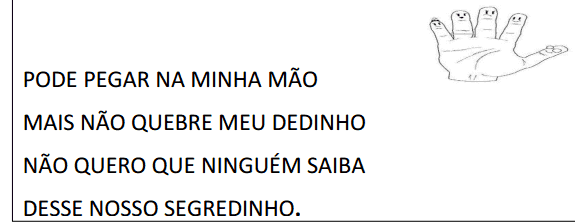 OUÇA O TEXTO E RESPONDA.A ÚLTIMA PALAVRA DO TEXTO É :“TEM GENTE QUE NÃO TEM CASA,MORA AO LÉU, DEPOIS DA PONTE.NO CÉU A LUA ESPIA ESSE MONTE DE GENTE NA RUA.COMO SE FOSSE PAPEL. GENTE TEM QUE TER ONDE MORAR,UM CANTO, UM QUARTO UMA CAMA,PARA O FIM DO DIAGUARDAR O CORPO CANSADO, COM CARINHO, COM CUIDADO, QUE O CORPO É A CASADOS PENSAMENTOS.